Проект «Пушкин глазами детей»
Литературное творчество Александра Сергеевича, сопровождает нас на протяжении всей жизни. Нет такого человека, который не знает о творчестве А. С. Пушкина, кто не прочёл в своей жизни на одного произведения.
В о время проведения проекта ребята смотрели презентацию, рассматривали иллюстрации к сказкам, мы побывали в таких сказках, как «Сказка о рыбаке и рыбке», «Петушок – золотой гребешок», «Сказка о царе Салтане», «Сказка о мёртвой царевне и семи богатырях», «Сказка о попе и о работнике его Балде».
Стали участниками акции «Дарите книги с любовью».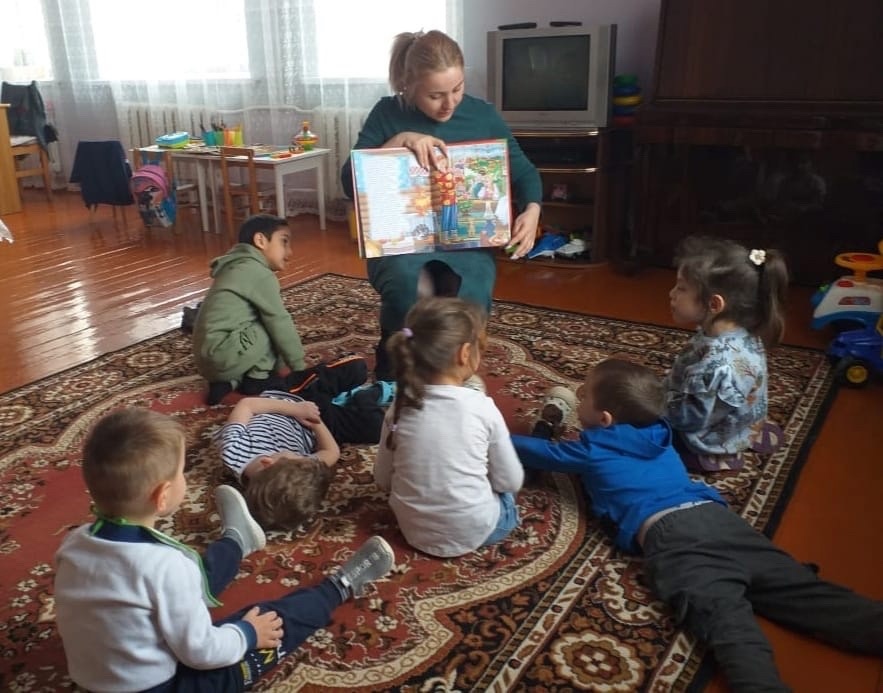 